iΣΥΛΛΟΓΟΣ ΕΚΠΑΙΔΕΥΤΙΚΩΝ Π. Ε.                    Μαρούσι  5 – 4 – 2020                                                                                                                   ΑΜΑΡΟΥΣΙΟΥ                                                   Αρ. Πρ.: 101Ταχ. Δ/νση: Μαραθωνοδρόμου 54                                             Τ. Κ. 15124 Μαρούσι                                                            Τηλ.: 2108020788 Fax:2108020788                                                       Πληροφ.: Φ. Καββαδία 6932628101                                                                                    Email:syll2grafeio@gmail.com                                           Δικτυακός τόπος: http//: www.syllogosekpaideutikonpeamarousiou.gr                                                           Προς: ΥΠΑΙΘ Κοινοποίηση:Δ/νση Π. Ε. Β΄ ΑθήναςΔ.Ο.Ε. Συλλόγους Εκπ/κών Π. Ε. Αμαρουσίου ΤΑ ΜΕΛΗ ΤΟΥ ΣΥΛΛΟΓΟΥ ΜΑΣΘέμα: « Παράταση προθεσμίας υποβολής αιτήσεων συνταξιοδότησης των εκπαιδευτικών της δημόσιας εκπαίδευσης έτους 2020 ». Με βάση τις ισχύουσες περιοριστικές διατάξεις για την αντιμετώπιση της πανδημίας του κορωνοϊού προτείνουμε την παράταση προθεσμίας για την υποβολή αιτήσεων συνταξιοδότησης των εκπαιδευτικών της δημόσιας εκπαίδευσης (η οποία λήγει στις 10 – 4 – 2020) για τουλάχιστον ένα (1) μήνα επιπλέον προκειμένου να εξυπηρετηθούν όσοι/όσες συνάδελφοι επιθυμούν να υποβάλλουν αίτηση στη συλλογή των απαραίτητων εγγράφων γεγονός που είναι εξαιρετικά χρονοβόρο λόγω των περιορισμών στις μετακινήσεις και στη λειτουργία των Δημοσίων Υπηρεσιών.Καλούμε το Δ.Σ. της Δ.Ο.Ε. να επιληφθεί του παραπάνω θέματος. 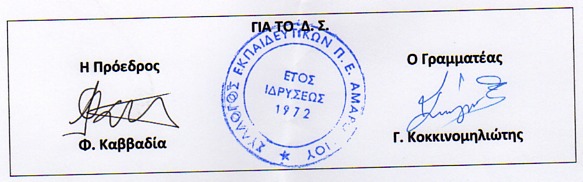 